Uitwendige invloeden op elektrische installaties
Overzichtstabel B1. Uitwendige invloedenAfdelingen 3.1.1. en 9.1.6. van Boek 1 stellen:De installatiekenmerken worden vastgesteld aan de hand van de uitwendige invloeden waaraan de installatie wordt blootgesteld.Niet-huishoudelijke installatiesDe uitwendige invloeden alsook de ruimten waarin deze van toepassing zijn, worden bepaald op basis van gegevens verstrekt door de uitbater van de ruimten waarin de installatie zich bevindt.Deze gegevens zijn aangebracht op het document van de uitwendige invloeden. Het document, in de vorm van plan, tabel of lijst, bepaalt op unieke wijze de uitwendige invloeden van de ruimten. In het geval dat er geen specifieke uitwendige invloeden in aanmerking zijn te nemen, zoals deze opgenomen in de hiernavolgende tabel van niet-specifieke uitwendige invloeden, bevestigt het document dit. Het document dient te worden geparafeerd door de exploitant of zijn afgevaardigde vóór het ontwerp en de uitvoering van de installatie. De vertegenwoordiger van het erkend organisme parafeert het document voor ontvangst bij de controle.De niet-specifieke uitwendige invloeden in de betrokken zones worden hieronder vermeld.Noot: De niet specifieke uitwendige invloeden zijn door blauwe vakjes aangeduid.De uitbater van meerdere installaties van hetzelfde type of zijn afgevaardigde mag, per type installatie, een afzonderlijke lijst van niet-specifieke uitwendige invloeden samenstellen. De lijst dient te worden geparafeerd door de exploitant of zijn afgevaardigde vóór het ontwerp en de uitvoering van de installatie. De vertegenwoordiger van het erkend organisme parafeert de lijst voor ontvangst bij de controle. De overeenstemming tussen de lijst en de installatie moet door de vertegenwoordiger van het erkend organisme worden nagekeken.De classificatie van uitwendige invloeden vormt een zo volledig mogelijke inventaris van alle uitwendige omstandigheden die een invloed kunnen hebben op de elektrische installatievoorschriften.De verschillende parameters van uitwendige invloeden zijn volgens hun rol ingedeeld in drie grote categorieën.Eerste letter A: de omgevingsomstandigheden die onafhankelijk zijn van de aard van de installaties en van de ruimten en betrekking hebben op uitwendige verschijnselen afkomstig van de atmosfeer, het klimaat, de omgevingstoestand en andere omstandigheden in de ruimte waar de elektrische installatie zich bevindt.Eerste letter B: de gebruiksomstandigheden van de betrokken ruimten en van de elektrische installaties zelf.Eerste letter C: de gevolgen van de bouwwijze van de gebouwen, hun structuur en de aard van de gebruikte materialen.Hieronder worden in een eerste overzicht de verschillende definities van de uitwendige invloeden gegeven zoals deze opgenomen zijn in Boek 1: Installaties op laagspanning en zeer lage spanning. Hier en daar wordt er een toelichting bijgevoegd uit de weliswaar teruggetrokken normen reeks “NBN C 15-101 Uitwendige invloeden voor laagspanningsmaterieel”.
Een lokaal of een plaats kan gekarakteriseerd worden door een samenstelling van 2 of 3 temperatuursklassen. Dit is bijvoorbeeld het geval voor installaties in open lucht: AA3 + 5 en voor gieterijen: AA4 + 6.NBN C 15-101-1:AK2: De invloeden zijn afhankelijk van lokale omstandigheden en van de aard van de flora. Men kan een onderscheid maken naargelang de invloed te wijten is aan een schadelijk of overvloedige plantengroei.
NBN C 15-101-1:BD1: Deze voorwaarden kunnen zich voordoen in gebouwen waarvan de hoogte minder dan 25m bedraagt. BD2: Deze voorwaarden doen zich voor in gebouwen hoger dan 25m.BD3: Deze voorwaarden kunnen zich voordoen in gebouwen toegankelijk voor publiek.BD4: Deze voorwaarden doen zich voor wanneer de voorwaarden BD2 en BD3 gecombineerd zijn, bijvoorbeeld in gebouwen hoger dan 25m toegankelijk voor het publiek.Toelichting:BD2: In gebouwen hoger dan 25m heeft men dus ergens lokalen die als BD2 ingedeeld dienen te worden. In praktijk zijn dit vaak de traphallen, gemeenschappelijke delen, etc.BD3: Het is niet zo dat gebouwen toegankelijk voor het publiek bij voorbaat als BD3 ingedeeld dienen te worden. Het is logisch dat dit bijvoorbeeld wel het geval is voor delen van een schouwburg maar niet voor een telefooncel, hoewel beiden toegankelijk zijn voor het publiekNBN C 15-101-1: BE4: Bepaalde voorzorgsmaatregelen kunnen nodig zijn om te vermijden dat bij defect de behandelde producten zouden worden aangetast door het elektrisch materieel, bijvoorbeeld glasscherven afkomstig van lampen.Op te merken valt dat de voorbeelden louter als voorbeeld dienen beschouwd te worden. Het is niet zo dat alle installaties die eenzelfde benaming hebben als deze weergegeven in de kolom “voorbeelden” bij voorbaat gekenmerkt worden door dezelfde uitwendige invloeden. Dit is geval per geval te onderzoeken.In de NBN C 15-101-3: Uitwendige invloeden voor laagspanningsmaterieel – Uitwendige invloeden in lokalen of plaatsen toegankelijk voor het publiek en lokalen voor collectief gebruik vindt men tabellen die een aantal voorbeelden geven van mogelijke indelingen.Naast de bovenstaande documenten beschikt men nog over de “NBN C15-101-5: Uitwendige invloeden in werkruimten van ondernemingen” die beschikken over gewaarschuwd of bevoegd personeel in de zin van artikel 47 van het A.R.E.I.In deze norm leest men: “De complexiteit, diversificatie en specificiteit van de lokalen en plaatsen waarnaar dit deel verwijst, zijn zeer uitgebreid en maken het niet mogelijk een tabel op te stellen die de kenmerken voor de uitwendige invloeden zou aangeven voor elk geval dat, volledigheidshalve, zou moeten worden behandeld.”“Bijgevolg moeten de kenmerken voor de uitwendige invloeden geval per geval worden bepaald op basis van de in deel 1 aangegeven definities.”Normec BTV: de partner voor al uw technische keuringen ! 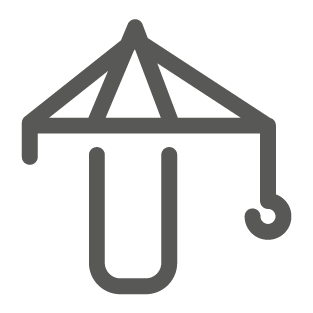 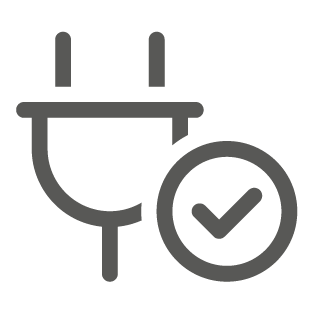 Elektriciteit	                Hijs-en hefwerktuigen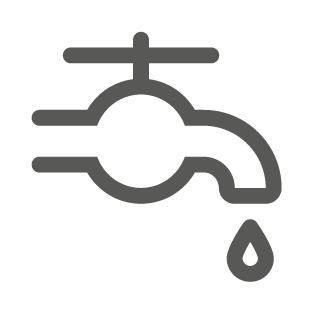 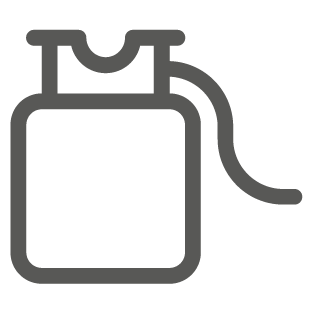 Water & Riolering	     Gas                                                     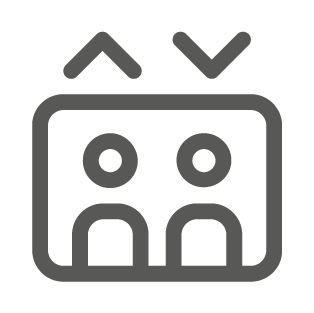 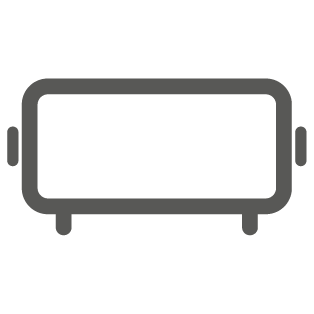 Liften		            Druk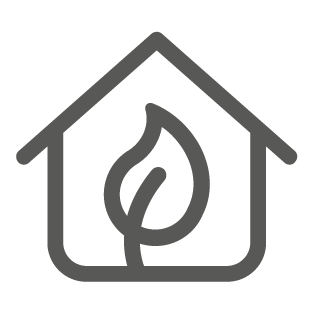 EnergieNiet-specifieke uitwendige invloedenNiet-specifieke uitwendige invloedenNiet-specifieke uitwendige invloedenNiet-specifieke uitwendige invloedenNiet-specifieke uitwendige invloedenNiet-specifieke uitwendige invloedenNiet-specifieke uitwendige invloedenNiet-specifieke uitwendige invloedenNiet-specifieke uitwendige invloedenNiet-specifieke uitwendige invloedenOmgevingstemperatuurAA12345678Aanwezigheid van waterAD12345678Aanwezigheid van vreemde vaste lichamenAE1234Aanwezigheid van corrosieve en vervuilende stoffenAF1234Mechanische belastingen veroorzaakt door schokkenAG123Mechanische belastingen veroorzaakt door trillingenAH123Aanwezigheid van flora en/of schimmelvormingAK12Aanwezigheid van faunaAL12Elektromagnetische, elektrostatische of ioniserende invloedenAM123456ZonnestralingAN12Bekwaamheid van personenBA12345Toestand van het menselijk lichaamBB123Aanraking van het aardpotentiaal door personenBC1234Mogelijkheden van ontruiming van personen in noodgevallenBD1234Aard van behandelde of opgeslagen goederenBE1234BouwmaterialenCA12Structuur van gebouwenCB1234AA – Omgevingstemperatuur (2.10.2.)AA – Omgevingstemperatuur (2.10.2.)AA – Omgevingstemperatuur (2.10.2.)AA – Omgevingstemperatuur (2.10.2.)CodeOmschrijvingVoorwaardenVoorbeeldenAA1Uiterst koud-60°C tot +5°CDiepvriesruimten...AA2Zeer koud-40°C tot +5°CKoelruimten...AA3Koud-25°C tot +5°COpenlucht omgeving...AA4Gematigd-5°C tot +40°CGematigde omgeving...AA5Warm+5°C tot +40°CIngesloten lokalen...AA6Zeer warm+5°C tot +60°CKetelhuizen, machine-zalen...AA7Koud-15°C tot +25°CBuiten de lokalen...AA8Gematigd+5°C tot +30°CGewoonlijk verwarmde lokalen...AD – Aanwezigheid van water (2.10.3.)AD – Aanwezigheid van water (2.10.3.)AD – Aanwezigheid van water (2.10.3.)AD – Aanwezigheid van water (2.10.3.)CodeOmschrijvingVoorwaardenVoorbeeldenAD1Te verwaarlozen aanwezigheid van waterOver het algemeen geen sporen van vochtigheid.Droge ruimten, bv. woonkamers, kamers, burelen…AD2Tijdelijk vochtigVerticaal vallende waterdruppels. Toevallige vorm van condensatie van vocht of toevallige aanwezigheid van waterdamp.Tijdelijke vochtige ruimten, bv. bepaalde keukens, kelders, overdekte terrassen, WC’s, individuele garages…AD3VochtigVloeien van water langs wanden of over vloeren. Besprenkeling met water. Water in de vorm van regen (max. 60° t.o.v. de verticale).Vochtige ruimten, bv. vuilnislokalen, bijstations van stoom of warm water...AD4NatVloeien en spatten van water in alle richtingen.Natte ruimten, bv. werven, sauna’s, koelkamers…AD5BesproeidWaterstralen onder druk en in alle richtingen.Blootgestelde ruimten bv. stortbaden, stallen, slagerijen…AD6Inwerking van watermassa’sWassen met waterstraal en watermassa’s.Pieren, kaaien, stranden…AD7OverstroomdDiepte van het water ≤ 1mOndiepe baden, bv. deze van fonteinen…AD8OndergedompeldDiepte van het water > 1mDiepe baden…AE – Aanwezigheid van vreemde vaste lichamen (2.10.4.)AE – Aanwezigheid van vreemde vaste lichamen (2.10.4.)AE – Aanwezigheid van vreemde vaste lichamen (2.10.4.)AE – Aanwezigheid van vreemde vaste lichamen (2.10.4.)CodeOmschrijvingVoorwaardenVoorbeeldenAE1VerwaarloosbaarGrote afmetingenHuishoudelijke lokalen...AE2Kleine voorwerpenKleinste afmeting 2,5mmGereedschappen...AE3Zeer kleine voorwerpenKleinste afmeting 1mmSommige draden...AE4StofdeeltjesStofdeeltjesCementfabrieken, schrijnwerkerijen...AF – Aanwezigheid van corrosieve en vervuilende stoffen (2.10.5.)AF – Aanwezigheid van corrosieve en vervuilende stoffen (2.10.5.)AF – Aanwezigheid van corrosieve en vervuilende stoffen (2.10.5.)AF – Aanwezigheid van corrosieve en vervuilende stoffen (2.10.5.)CodeOmschrijvingVoorwaardenVoorbeeldenAF1VerwaarloosbaarGeen enkele invloed van corrosieve of vervuilende stoffen zowel door hun aard als door hun eigenschappen.Huishoudelijke lokalen, voor publiek toegankelijke lokalen, en in het algemeen alle lokalen waarin chemische of corrosieve stoffen noch bewerkt noch opgeslagen worden …AF2Van atmosferische oorsprongNabijheid van de zee of van bedrijven die belangrijke hoeveelheden vervuilende stoffen voortbrengen.Gebouwen in de nabijheid van scheikundige bedrijven, cementfabrieken…AF3Afwisselend of toevalligKortstondige of toevallige inwerking van scheikundige of corrosieve producten voor normaal gebruik.Fabriekslaboratoria, onderwijslaboratoria, garages, ketelhuizen…AF4BestendigBestendige inwerking van scheikundige, corrosieve of vervuilende producten.Scheikundige industrieën, industrieën waarin gebruikt gemaakt wordt van scheikundige of corrosieve producten (verven, verchromen, koolwaterstoffen, kunststoffen, …)AG – Mechanische belastingen veroorzaakt door schokken (2.10.6.)AG – Mechanische belastingen veroorzaakt door schokken (2.10.6.)AG – Mechanische belastingen veroorzaakt door schokken (2.10.6.)AG – Mechanische belastingen veroorzaakt door schokken (2.10.6.)CodeOmschrijvingVoorwaardenVoorbeeldenAG1Huishoudelijk gebruikSchokenergie ≤ 1 JHuishoudelijke lokalen e.d....AG2Normaal industrieel gebruikSchokenergie ≤ 6 JWerkplaatsen...AG3Zwaar industrieel gebruikSchokenergie ≤ 60 JPlaatsen met behandeling van zware stukken...AG1Huishoudelijk gebruikSchokenergie ≤ 1 JHuishoudelijke lokalen e.d....AH – Mechanische belastingen veroorzaakt door trillingen (2.10.7.)AH – Mechanische belastingen veroorzaakt door trillingen (2.10.7.)AH – Mechanische belastingen veroorzaakt door trillingen (2.10.7.)AH – Mechanische belastingen veroorzaakt door trillingen (2.10.7.)CodeOmschrijvingVoorwaardenVoorbeeldenAH1ZwakGeen enkele trillingHuishoudelijke lokalen en, in het algemeen, vast materieel zonder motor...AH2MiddelmatigZwakke trillingenMaterieel dat motoren of bewegende delen bevat...AH3BelangrijkBelangrijke trillingenNabijheid van trilzeven of triltoestellen...AH1ZwakGeen enkele trillingHuishoudelijke lokalen en, in het algemeen, vast materieel zonder motor...AK – Aanwezigheid van flora en/of schimmelvorming (2.10.8.)AK – Aanwezigheid van flora en/of schimmelvorming (2.10.8.)AK – Aanwezigheid van flora en/of schimmelvorming (2.10.8.)AK – Aanwezigheid van flora en/of schimmelvorming (2.10.8.)CodeOmschrijvingVoorwaardenVoorbeeldenAK1VerwaarloosbaarGeen gebruiksbeperkingenAfwezigheid van schadelijke inwerking te wijten aan de flora of aan schimmel...AK2MogelijkSpeciale beschermingSchadelijke of overmatige ontwikkeling van planten...AL – Aanwezigheid van fauna (2.10.8.)AL – Aanwezigheid van fauna (2.10.8.)AL – Aanwezigheid van fauna (2.10.8.)AL – Aanwezigheid van fauna (2.10.8.)CodeOmschrijvingVoorwaardenVoorbeeldenAL1VerwaarloosbaarGeen gebruiksbeperkingenAfwezigheid van schadelijke inwerking te wijten aan de fauna...AL2MogelijkSpeciale beschermingAanwezigheid van insecten, dieren of vogels in schadelijke hoeveelheden of van agressieve aard...AM – Elektromagnetische, elektrostatische of ioniserende invloeden (2.10.9.)AM – Elektromagnetische, elektrostatische of ioniserende invloeden (2.10.9.)CodeOmschrijvingAM1Afwezigheid van schadelijke invloeden veroorzaakt door zwerfstromen, elektromagnetische stralingen, ioniserende stralingen of inductiestromen...AM2Schadelijke aanwezigheid van zwerfstromen...AM3Schadelijke aanwezigheid van elektromagnetische stralingen...AM4Schadelijke aanwezigheid van ioniserende stralingen...AM5Schadelijke elektrostatische invloeden...AM6Schadelijke aanwezigheid van inductiestromen...AN – Zonnestraling (2.10.10.)AN – Zonnestraling (2.10.10.)CodeOmschrijvingAN1Te verwaarlozen...AN2Schadelijke zonnestraling door de duur of de intensiteit...BA – Bekwaamheid van personen (2.10.11.)BA – Bekwaamheid van personen (2.10.11.)BA – Bekwaamheid van personen (2.10.11.)BA – Bekwaamheid van personen (2.10.11.)CodeOmschrijvingVoorwaardenVoorbeeldenBA1GewoneNiet hieronder geclassificeerde personen.Lokalen voor huishoudelijk of analoog gebruik, lokalen gewoonlijk toegankelijk voor het publiek...BA2KinderenKinderen die zich bevinden in de voor hen bestemde lokalen.Kinderbewaarplaatsen en kinderkribben...BA3GehandicaptenPersonen die niet over al hun fysische of geestelijke vermogens beschikken.Rusthuizen voor invaliden, ouderlingen of mentaal gehandicapten...BA4GewaarschuwdePersonen voldoende onderricht of bewaakt door vakbekwame personen.Uitbatings-of onderhoudspersoneel van elektrische installaties...BA5VakbekwamePersonen met voldoende technische kennis of ervaring om de gevaren van elektriciteit in te schatten.Ingenieurs en technici belast met de uitbating van elektrische installaties...BA1GewoneNiet hieronder geclassificeerde personen.Lokalen voor huishoudelijk of analoog gebruik, lokalen gewoonlijk toegankelijk voor het publiek...BA2KinderenKinderen die zich bevinden in de voor hen bestemde lokalen.Kinderbewaarplaatsen en kinderkribben...BA3GehandicaptenPersonen die niet over al hun fysische of geestelijke vermogens beschikken.Rusthuizen voor invaliden, ouderlingen of mentaal gehandicapten...BB – Toestand van het menselijk lichaam (2.10.12.)BB – Toestand van het menselijk lichaam (2.10.12.)BB – Toestand van het menselijk lichaam (2.10.12.)BB – Toestand van het menselijk lichaam (2.10.12.)CodeOmschrijvingVoorwaardenVoorbeeldenBB1NormaalVolledig droge huid of vochtig door transpiratiePersoon met vochtige huid wordt onderworpen aan stroomdoorgang tussen de beide handen...BB2LaagNatte huidPersoon met zodanig natte voeten dat de weerstand van de huid van de voeten te verwaarlozen is, wordt onderworpen aan stroomdoorgang tussen de handen en de voeten...BB3Zeer laagIn water ondergedompelde huidPersoon bevindt zich onder water. Zwembaden, baden en stortbaden...BC – Aanraking van het aardpotentiaal door personen (2.10.13.)BC – Aanraking van het aardpotentiaal door personen (2.10.13.)BC – Aanraking van het aardpotentiaal door personen (2.10.13.)BC – Aanraking van het aardpotentiaal door personen (2.10.13.)CodeOmschrijvingVoorwaardenVoorbeeldenBC1GeenPersonen die zich op niet-geleidende plaatsen of in niet-geleidende ruimten bevindenLokalen met geïsoleerde vloer en wanden en die geen enkel geleidend deel bevatten...BC2ZwakPersonen die in normale omstandigheden niet in aanraking zijn met geleidende delen op aardpotentiaalLokalen waarvan de vloer en de wanden isolerend of geïsoleerd zijn en weinig geleidende delen bevatten zoals bijvoorbeeld: kamers woonkamers, kantoren...BC3VeelvuldigPersonen die veelvuldig in aanraking komen met geleidende delen op aardpotentiaalLokalen waarvan de vloer en de wanden geleidend zijn en vele geleidende delen bevatten...BC4VoortdurendPersonen die voortdurend in aanraking zijn met geleidende delen op aardpotentiaal en voor wie de bewegingsvrijheid meestal beperkt isGeleidende afgesloten ruimten zoals metalen vaten, stoomketels en metalen vergaarbakken...BC1GeenPersonen die zich op niet-geleidende plaatsen of in niet-geleidende ruimten bevindenLokalen met geïsoleerde vloer en wanden en die geen enkel geleidend deel bevatten...BC2ZwakPersonen die in normale omstandigheden niet in aanraking zijn met geleidende delen op aardpotentiaalLokalen waarvan de vloer en de wanden isolerend of geïsoleerd zijn en weinig geleidende delen bevatten zoals bijvoorbeeld: kamers woonkamers, kantoren...BC3VeelvuldigPersonen die veelvuldig in aanraking komen met geleidende delen op aardpotentiaalLokalen waarvan de vloer en de wanden geleidend zijn en vele geleidende delen bevatten...BC4VoortdurendPersonen die voortdurend in aanraking zijn met geleidende delen op aardpotentiaal en voor wie de bewegingsvrijheid meestal beperkt isGeleidende afgesloten ruimten zoals metalen vaten, stoomketels en metalen vergaarbakken...BD – Mogelijkheden van ontruiming van personen in noodgevallen (2.10.14.)BD – Mogelijkheden van ontruiming van personen in noodgevallen (2.10.14.)BD – Mogelijkheden van ontruiming van personen in noodgevallen (2.10.14.)BD – Mogelijkheden van ontruiming van personen in noodgevallen (2.10.14.)BD – Mogelijkheden van ontruiming van personen in noodgevallen (2.10.14.)CodeOmschrijvingBezettingsgraadOntruimings-voorwaardenVoorbeeldenBD1NormaalZwakGemakkelijkWoonhuizen h<25m...BD2LangZwakMoeilijkGebouwen h≥25m...BD3OverbezetGrootGemakkelijkGebouwen, voor het publiek toegankelijk...BD4Lang en overbezetGrootMoeilijkGebouwen h>25m en voor het publiek toegankelijk...BE – Aard van de behandelde of opgeslagen goederen (2.10.15.)BE – Aard van de behandelde of opgeslagen goederen (2.10.15.)BE – Aard van de behandelde of opgeslagen goederen (2.10.15.)BE – Aard van de behandelde of opgeslagen goederen (2.10.15.)CodeOmschrijvingVoorwaardenVoorbeeldenBE1Verwaarloosbaar risicoAfwezigheid of te verwaarlozen aanwezigheid van ontvlambare of ontplofbare stoffen of van stoffen die kunnen bezoedelen.Lokalen voor huishoudelijk gebruik...BE2BrandgevaarOpslag of behandeling van brandbare materialen of ontvlambare vloeistoffen met een vlampunt > 55°C.Schuren, schrijnwerkerijen, papierfabrieken, ketelhuizen, parkings, bibliotheken, archief-zalen, opslagmagazijnen…BE3OntploffingsgevaarOntplofbare stoffen of vloeistoffen met een vlampunt≤ 55°C.Raffinaderijen, koolwater-stofdepots, brandstofdepots, munitiedepots, bepaalde plastiekfabrieken…Aanwezigheid van stof dat ontplofbaar is.Schrijnwerkerijen, veevoeder-fabrikanten…BE4Gevaar voor bezoedelingAanwezigheid van niet beschermde voedingswaren, van farmaceutische producten, breken van lampen.Voedingsindustrieën, grote keukens, farmaceutische industrieën en laboratoria…CA -Bouwmaterialen (2.10.16.)CA -Bouwmaterialen (2.10.16.)CA -Bouwmaterialen (2.10.16.)CA -Bouwmaterialen (2.10.16.)CodeOmschrijvingVoorwaardenVoorbeeldenCA1Niet brandbaar materiaal-Beton, metselwerk...CA2Brandbaar materiaalGebouwen hoofdzakelijk opgetrokken uit brandbare materialenHouten gebouwen…CB – Structuur van gebouwen (2.10.17.)CB – Structuur van gebouwen (2.10.17.)CB – Structuur van gebouwen (2.10.17.)CB – Structuur van gebouwen (2.10.17.)CodeOmschrijvingVoorwaardenVoorbeeldenCB1Verwaarloosbare risico’sKlassieke en stabiele constructies.-CB2Verspreiding van het vuurGebouwen waarvan de vorm en de afmetingen de verspreiding van vuur kunnen bevorderen.Hoge gebouwenGebouwen met minstens een compartiment met een oppervlakte:hetzij > 2500 m² op 1 niveauhetzij > 1250 m² op 2 niveaus...CB3BewegendRisico’s te wijten aan de bewegingen van de constructie.Gebouwen met grote lengte of opgetrokken op niet gestabiliseerd terreinen zodat verplaatsingen tussen verschillende gedeelten van het gebouw of tussen de grond en het gebouw mogelijk worden...CB4Instabiel of buigzaamZwakke constructies of deze die onderworpen kunnen worden aan bewegingen of schommelingen.Tenten, valse zolderingen verplaatsbare schotten, opblaasbare constructies …CB1Verwaarloosbare risico’sKlassieke en stabiele constructies.-Uitwendige invloeden/Aanduiding van het lokaal of van de plaats.TemperatuurWaterVaste voorwerpenCorrosieSchokkenVibratiesBevoegdheidLichaams-weerstandContactenOntruimingStoffenOpmerkingenAAADAEAFAGAHBABBBCBDBELokalen toegankelijk voor het publiekSpektakelzalen7,811111112,33,41Zalen met individuele stortbadcellen7,8a11111aa3,41a: zie Boek 1Zalen met collectieve stortbaden7,8a11111aa3,41Zwembaden7,8a11,2,3111aa3,41Lokettenzalen81111,21111,2,33,41Demonstratie-en tentoonstellingszalen811111111,2,33,41,2,3Sportinstallaties7,81,2,3,4,51,21,21,21,2,311,21,2,33,41Magazijnen, verkoop oppervlak811,211,21111,2,33,41,2Restaurantzalen811111111,2,331Bibliotheken, archieven, musea811111111,2,33,41Halls en tentoonstellingszalen7,81111,21111,2,33,41Ziekenhuisinstellingen, kinderkribben, kindertehuizen81111,212,311,2,33,41Eredienstlokalen811111111,2,33,41Vergaderzalen, speelzalen, balzalen, conferentiezalen.811111111,2,33,41Uitwendige invloeden/Aanduiding van het lokaal of van de plaats.Tempera-tuurWaterVaste voorwerpenCorrosieSchokkenVibratiesBevoegdheidLichaams-weerstandContact-enOntruim-ingStoffenOpmerk-ingenAAADAEAFAGAHBABBBCBDBEA. Lokalen of plaatsen voor collectief gebruik.A. Lokalen of plaatsen voor collectief gebruik.A. Lokalen of plaatsen voor collectief gebruik.A. Lokalen of plaatsen voor collectief gebruik.A. Lokalen of plaatsen voor collectief gebruik.A. Lokalen of plaatsen voor collectief gebruik.A. Lokalen of plaatsen voor collectief gebruik.A. Lokalen of plaatsen voor collectief gebruik.A. Lokalen of plaatsen voor collectief gebruik.A. Lokalen of plaatsen voor collectief gebruik.A. Lokalen of plaatsen voor collectief gebruik.A. Lokalen of plaatsen voor collectief gebruik.A. Lokalen of plaatsen voor collectief gebruik.Burelen7,811111111,2,31,2,3,41Sorteerzaal81111,2,31111,2,31,2,3,42Onderwijsinstellingen met uitzondering van hun labo’s811111111,2,31,2,3,41Restaurants en kantines811111111,2,31,2,3,41Labo’s van onderwijsinstellingen81,21,21,2,31,2111,21,2,31,2,3,41,2,3Gemeenschappelijke slaapkamers en slaapzalen811111111,2,31,2,3,41Sportzalen81111,2,31111,2,31,2,3,41Wachtzalen811111111,2,31,2,3,41Vergaderzalen811111111,2,31,2,3,41B. Diverse installatiesB. Diverse installatiesB. Diverse installatiesB. Diverse installatiesB. Diverse installatiesB. Diverse installatiesB. Diverse installatiesB. Diverse installatiesB. Diverse installatiesB. Diverse installatiesB. Diverse installatiesB. Diverse installatiesB. Diverse installatiesCamping-en caravanterreinen, niet-industriële kaden74,5,621,21,2,3312311Marktkramen7,831,211,2,3112331C. Garages en parkeerplaatsen met een oppervlakte van meer dan 100m².C. Garages en parkeerplaatsen met een oppervlakte van meer dan 100m².C. Garages en parkeerplaatsen met een oppervlakte van meer dan 100m².C. Garages en parkeerplaatsen met een oppervlakte van meer dan 100m².C. Garages en parkeerplaatsen met een oppervlakte van meer dan 100m².C. Garages en parkeerplaatsen met een oppervlakte van meer dan 100m².C. Garages en parkeerplaatsen met een oppervlakte van meer dan 100m².C. Garages en parkeerplaatsen met een oppervlakte van meer dan 100m².C. Garages en parkeerplaatsen met een oppervlakte van meer dan 100m².C. Garages en parkeerplaatsen met een oppervlakte van meer dan 100m².C. Garages en parkeerplaatsen met een oppervlakte van meer dan 100m².C. Garages en parkeerplaatsen met een oppervlakte van meer dan 100m².C. Garages en parkeerplaatsen met een oppervlakte van meer dan 100m².Parkeerplaatsen7,82111,2,3111,231,2,3,41,2Zones bestemd voor het wassen (binnen in een lokaal)85111,21,212311D. Garages en parkeerplaatsen met een oppervlakte van meer dan 100m².D. Garages en parkeerplaatsen met een oppervlakte van meer dan 100m².D. Garages en parkeerplaatsen met een oppervlakte van meer dan 100m².D. Garages en parkeerplaatsen met een oppervlakte van meer dan 100m².D. Garages en parkeerplaatsen met een oppervlakte van meer dan 100m².D. Garages en parkeerplaatsen met een oppervlakte van meer dan 100m².D. Garages en parkeerplaatsen met een oppervlakte van meer dan 100m².D. Garages en parkeerplaatsen met een oppervlakte van meer dan 100m².D. Garages en parkeerplaatsen met een oppervlakte van meer dan 100m².D. Garages en parkeerplaatsen met een oppervlakte van meer dan 100m².D. Garages en parkeerplaatsen met een oppervlakte van meer dan 100m².D. Garages en parkeerplaatsen met een oppervlakte van meer dan 100m².D. Garages en parkeerplaatsen met een oppervlakte van meer dan 100m².Parkeerplaatsen7,82111,2,3111,231,2,3,41,2Zones bestemd voor het wassen (binnen in een lokaal)85111,21,212311Uitwendige invloeden/ Aanduiding van het lokaal of van de plaats.TemperatuurWaterVaste voorwerpenCorrosieSchokkenVibratiesFloraFaunaZwerfstromen, elektromagnetische, -statische of ioniserende invloedenZonnestralingBevoegdheidLichaams-weerstandContacten Ontruiming Stoffen BouwmaterialenStructuur gebouwAAADAEAFAGAHAKALAMANBABBBCBDBECACBLokaal “normaal”4,5,8111111111111,2,31111